Об утверждении Административного регламента предоставления муниципальной услуги «Предоставление информации об объектах имущества, находящихся в муниципальной собственности Слободо-Туринского муниципального района и предназначенных для сдачи в аренду»В соответствии с Федеральными законами от 06 октября 2003 года № 131-ФЗ «Об общих принципах организации местного самоуправления в Российской Федерации», от 02 мая 2006 года № 59-ФЗ  «О порядке рассмотрения обращений граждан Российской Федерации», от 27 июля 2010 года № 210-ФЗ «Об организации предоставления государственных и муниципальных услуг»,  Положением о порядке управления и распоряжения имуществом, находящимся в собственности Слободо-Туринского муниципального района, утвержденного решением Думы Слободо-Туринской муниципального района от 20.09.2017 № 144-НПА, руководствуясь Порядком разработки и утверждения административных регламентов предоставления муниципальных услуг, утвержденным постановлением Администрации Слободо-Туринского муниципального района от 10.07.2019 № 284, Уставом Слободо-Туринского муниципального районаПОСТАНОВЛЯЕТ:1. Утвердить Административный регламент предоставления муниципальной услуги «Предоставление информации об объектах имущества, находящихся в муниципальной собственности Слободо-Туринского муниципального района и предназначенных для сдачи в аренду» (прилагается).2. Признать утратившим силу постановление Администрации Слободо-Туринского муниципального района от 31.07.2017 № 342-НПА «Об утверждении административного регламента предоставления муниципальной услуги «Предоставление информации об объектах недвижимого имущества, находящихся в муниципальной собственности и предназначенных для сдачи в аренду».3. Настоящее постановление опубликовать в общественно-политической газете Слободо-Туринского муниципального района «Коммунар» и разместить на официальном сайте Администрации Слободо-Туринского муниципального района в информационно-телекоммуникационной сети «Интернет» http://slturmr.ru/.4. Настоящее постановление вступает в силу со дня официального опубликования.5. Контроль за исполнением настоящего постановления возложить на Заместителя Главы Администрации Слободо-Туринского муниципального района В.И. Казакова.Глава Слободо-Туринского муниципального района                  		        В.А. БедулевПриложениеУтвержденПостановлением АдминистрацииСлободо-Туринскогомуниципального районаот 09.09.2019  № 382-НПААДМИНИСТРАТИВНЫЙ РЕГЛАМЕНТПРЕДОСТАВЛЕНИЯ МУНИЦИПАЛЬНОЙ УСЛУГИ«ПРЕДОСТАВЛЕНИЕ ИНФОРМАЦИИ ОБ ОБЪЕКТАХ ИМУЩЕСТВА, НАХОДЯЩИХСЯ В МУНИЦИПАЛЬНОЙ СОБСТВЕННОСТИ СЛОБОДО-ТУРИНСКОГО МУНИЦИПАЛЬНОГО РАЙОНА И ПРЕДНАЗНАЧЕННЫХ ДЛЯ СДАЧИ В АРЕНДУ»Раздел 1. Общие положенияПредмет регулирования регламента1. Настоящий Административный регламент «Предоставление информации об объектах имущества, находящихся в муниципальной собственности Слободо-Туринского муниципального района и предназначенных для сдачи в аренду» (далее – Административный регламент) устанавливает порядок предоставления муниципальной услуги (далее — Муниципальная  услуга). 2. Административный регламент устанавливает сроки и последовательность административных процедур Комитета по управлению муниципальным имуществом Администрации Слободо-Туринского муниципального района (далее — КУМИ, должностное лицо КУМИ), осуществляемых в ходе предоставления муниципальной услуги, порядок взаимодействия между должностными лицами, взаимодействия с заявителями.Круг заявителей3. Получателями Муниципальной услуги (далее – заявители) могут быть физические или юридические лица (за исключением государственных органов и их территориальных органов, органов государственных внебюджетных фондов и их территориальных органов, органов местного самоуправления) либо их уполномоченные представители.Требования к порядку информирования о предоставлении муниципальной услуги4. Информирование заявителей о порядке предоставления муниципальной услуги осуществляется непосредственно должностными лицами Комитета при личном приеме и по телефону, а также через Государственное бюджетное учреждение Свердловской области «Многофункциональный центр предоставления государственных и муниципальных услуг» (далее - МФЦ) и его филиалы.5. Информация о месте нахождения, графиках (режиме) работы, номерах контактных телефонов, адресах электронной почты и официальных сайтов Комитета, Администрации Слободо-Туринского муниципального района, информация о порядке предоставления муниципальной услуги и услуг, которые являются необходимыми и обязательными для предоставления муниципальной услуги, размещена в федеральной государственной информационной системе «Единый портал государственных и муниципальных услуг (функций)» (далее - Единый портал) по адресу: http://www.gosuslugi.ru, на официальном сайте Администрации Слободо-Туринского муниципального района: http://slturmr.ru, информационных стендах Комитета, на официальном сайте многофункционального центра предоставления государственных и муниципальных услуг: www.mfc66.ru, а также предоставляется непосредственно должностными лицами Комитета при личном приеме, а также по телефону.6. Основными требованиями к информированию граждан о порядке предоставления муниципальной услуги и услуг, которые являются необходимыми и обязательными для предоставления муниципальной услуги, являются достоверность предоставляемой информации, четкость в изложении информации, полнота информирования.7. При общении с гражданами (по телефону или лично) должностные лица Комитета должны корректно и внимательно относиться к гражданам, не унижая их чести и достоинства. Устное информирование о порядке предоставления муниципальной услуги должно проводиться с использованием официально делового стиля речи.8. Консультирование по вопросам предоставления услуги предоставляется должностным лицом КУМИ в устной и письменной форме бесплатно.9. Информирование граждан  о порядке предоставления муниципальной услуги может осуществляться с использованием средств автоинформирования.Раздел 2. Стандарт предоставления муниципальной услугиНаименование муниципальной услуги10. Наименование Муниципальной услуги: «Предоставление информации об объектах имущества, находящихся в муниципальной собственности Слободо-Туринского муниципального района и предназначенных для сдачи в аренду».Наименование органа, предоставляющего муниципальную услугу11. Муниципальная услуга предоставляется Администрацией Слободо-Туринского муниципального района (далее - Администрация). Исполнителем Муниципальной услуги является Комитет по управлению муниципальным имуществом Администрации Слободо-Туринского муниципального района (далее – должностное лицо КУМИ, КУМИ).Наименование органа и организации, обращение в которые необходимо для предоставления муниципальной услуги12. В целях получения информации и документов, необходимых для предоставления муниципальной услуги, осуществляется взаимодействие со следующими органами и организациями:- Межрайонной инспекцией Федеральной налоговой службы России.- независимый оценщик. Заявители имеют возможность получения муниципальной услуги по принципу «одного окна» через МФЦ и Единый портал.13. Запрещается требовать от заявителя осуществления действий, в том числе согласований, необходимых для получения муниципальной услуги и связанных с обращением в иные органы местного самоуправления и организации, за исключением получения услуг, включенных в перечень услуг, которые являются необходимыми и обязательными для предоставления муниципальной услуги в соответствии с Решением Думы слободо-Туринского муниципального района.Результат предоставления муниципальной услуги Результатом предоставления муниципальной услуги является:предоставление информации об объектах имущества, находящихся в муниципальной	собственности Слободо-Туринского муниципального района (далее — находящихся в муниципальной собственности) и предназначенных для сдачи в аренду.Срок предоставления муниципальной услуги Срок предоставления муниципальной услуги составляет:- 30 календарных дней при направлении письменного запроса либо запроса в форме электронного документа по электронной почте;- в электронном виде муниципальная услуга предоставляется незамедлительно путем ознакомления с информацией об объектах недвижимого имущества, которые находятся в муниципальной собственности и предназначены для сдачи в аренду, размещенной на официальном  сайте Администрации. Нормативные правовые акты, регулирующие предоставление муниципальной услуги16. Перечень нормативных правовых актов, регулирующих предоставление муниципальной услуги, с указанием их реквизитов и источников официального опубликования размещен на официальном сайте Администрации Слободо-Туринского муниципального района http://slturmr.ru/, и федеральной государственной информационной системе «Единый портал государственных и муниципальных услуг (функций) (далее - Единый портал) https://www.gosuslugi.ru/. Орган, предоставляющий услугу, обеспечивает размещение и актуализацию перечня указанных нормативных правовых актов на своем официальном сайте в сети «Интернет».Исчерпывающий перечень документов, необходимых для предоставления муниципальной услуги17. Для предоставления муниципальной услуги заявителем представляется заявление о предоставлении информации об объектах имущества, находящихся в муниципальной собственности и предназначенных для сдачи в аренду, по установленной форме согласно приложению № 1, за исключением случаев предоставления муниципальной услуги в электронном виде путем размещения на официальном сайте Администрации Слободо-Туринского муниципального района.Требование от заявителя документов, не предусмотренных данным пунктом Административного регламента, не допускается.18. Не допускается требовать от заявителя: - представления документов и информации или осуществления действий, представление или осуществление которых не предусмотрено нормативными правовыми актами, регулирующими отношения, возникающие в связи с предоставлением Услуг, и настоящим Административным регламентом;- представления документов и информации, которые в соответствии с нормативными правовыми актами Российской Федерации, нормативными правовыми актами Свердловской области и муниципальными правовыми актами находятся в распоряжении органов и организаций, предоставляющих муниципальную услугу, иных государственных органов, органов местного самоуправления и (или) подведомственных государственным органам и органам местного самоуправления организаций, участвующих в предоставлении муниципальных услуг, за исключением документов, указанных в части 6 статьи 7 Федерального закона от 27 июля 2010 № 210-ФЗ «Об организации предоставления государственных и муниципальных услуг»;- представления документов и информации, отсутствие и (или) недостоверность которых не указывались при первоначальном отказе в приеме документов, необходимых для предоставления муниципальной услуги, либо в предоставлении муниципальной услуги, за исключением случаев, предусмотренных пунктом 4 части 1 статьи 7 Федерального закона от 27 июля 2010 года № 210-ФЗ «Об организации предоставления государственных и муниципальных услуг».19. Заявители предоставляют заявление:- лично в Администрацию Слободо-Туринского муниципального района;- почтовым отправлением;- в электронном виде (через электронную почту Администрации Слободо-Туринского муниципального района); - в МФЦ;- через Единый портал.20. Бланки заявления можно получить следующими способами:- посредством личного обращения к должностному лицу Комитета, ответственному за предоставление муниципальной услуги;- на официальном сайте Администрации Слободо-Туринского муниципального района;- в МФЦ;- на Едином портале.Исчерпывающий перечень оснований для отказа в приеме документов21. Исчерпывающий перечень оснований для отказа в приеме заявки для предоставления муниципальной услуги:1) заявление о предоставлении муниципальной услуги не содержит сведений о заявителе (наименование юридического лица, фамилия, имя, отчество (последнее – при наличии) физического лица) или указанные сведения написаны не полностью, с сокращениями, не указан или не полностью указан адрес заявителя;2) в заявлении содержатся нецензурные либо оскорбительные выражения;3) текст заявления не поддается прочтению;4) заявление не подписано заявителем.Исчерпывающий перечень оснований для приостановления или отказа в предоставлении муниципальной услуги Основания для приостановления в предоставлении муниципальной услуги отсутствуют.23. Перечень оснований для отказа в предоставлении муниципальной услуги: - запрашиваемая информация не относится к информации об объектах недвижимого имущества, находящихся в муниципальной собственности и предназначенных для сдачи в аренду.Решение об отказе в предоставлении муниципальной услуги направляется в письменной форме (на бумажном носителе либо в электронном виде) в течении 30 дней со дня регистрации заявления.Перечень услуг, которые являются необходимыми и обязательными для предоставления муниципальной услуги, в том числе сведения о документе (документах), выдаваемом (выдаваемых) организациями, участвующими в предоставлении муниципальной услугиУслуги, которые являются необходимыми и обязательными для предоставления муниципальной услуги в соответствии с Законодательством Российской Федерации не предусмотрено.Порядок, размер и основания взимания платы за предоставление муниципальной услуги25. Муниципальная услуга предоставляется без взимания государственной пошлины или иной платы.Максимальный срок ожидания в очереди при подаче запроса о предоставлении муниципальной услуги и при получении результата предоставления муниципальной услуги26. Максимальный срок ожидания в очереди при подаче запроса о предоставлении муниципальной услуги и при получении результата муниципальной услуги в Комитете не должен превышать 15 минут.При обращении заявителя в МФЦ (при реализации) срок ожидания в очереди при подаче запроса о предоставлении муниципальной услуги и при получении результата муниципальной услуги также не должен превышать 15 минут.Срок и порядок регистрации заявления о предоставлении муниципальной услуги, в том числе в электронной формеПрием заявления о предоставлении муниципальной услуги и регистрация заявления ведется должностным лицом КУМИ путем внесения информации о заявлении (номер и дата приема заявления, сведения о заявителе) в журнал, ведение которого осуществляется в электронной форме, не должны превышать 15 минут.Журнал регистрации заявлений о предоставлении муниципальной услуги ведется в электронной форме и содержит информацию о регистрационном номере и дате регистрации заявления, сведения о заявителе и контактную информацию. Требования к помещениям, в которых предоставляется муниципальная услуга28.  В помещениях, в которых предоставляется муниципальная услуга, обеспечивается:1) соответствие санитарно-эпидемиологическим правилам и нормативам, правилам противопожарной безопасности;2) создание инвалидам следующих условий доступности объектов в соответствии с требованиями, установленными законодательными и иными нормативными правовыми актами (указать при наличии):- возможность беспрепятственного входа в объекты и выхода из них;- возможность самостоятельного передвижения по территории объекта в целях доступа к месту предоставления муниципальной услуги, в том числе с помощью работников объекта, предоставляющих муниципальные услуги;3) помещения должны иметь места для ожидания, информирования, приема заявителей;4) помещения оборудуются вывесками с указанием фамилии, имени, отчества и должности специалиста, осуществляющего прием документов, а также режима работы и приема заявителей.На территории, прилегающей к зданию Администрации, имеются места для парковки автотранспортных средств. Доступ к парковочным местам является бесплатным.Вход в здание, в котором расположена Администрация, оформляется вывеской, содержащей наименование Администрации.Места ожидания обеспечиваются стульями, кресельными секциями, скамьями (банкетками);5) помещения должны иметь туалет со свободным доступом к нему в рабочее время;6) места информирования, предназначенные для ознакомления граждан с информационными материалами, оборудуются:информационными стендами или информационными электронными терминалами;столами (стойками) с канцелярскими принадлежностями для оформления документов, стульями.29. Визуальная текстовая информация о порядке предоставления муниципальной услуги размещается на информационных стендах, установленных в помещениях Администрации, на официальном сайте Администрации Слободо-Туринского муниципального района в сети «Интернет» и на Едином портале.Оформление визуальной, текстовой и мультимедийной (при наличии) информации о порядке предоставления муниципальной услуги должно соответствовать оптимальному зрительному и слуховому восприятию этой информации заявителями, в том числе заявителями с ограниченными возможностями.Требования к местам проведения личного приема заявителей:1) рабочее место должностного лица, ответственного за предоставление муниципальной услуги, должно быть оборудовано персональным компьютером и оргтехникой, позволяющими своевременно и в полном объеме получать справочную информацию по вопросам предоставления муниципальной услуги и организовать предоставление муниципальной услуги в полном объеме;2) должностные лица, осуществляющие прием, обеспечиваются личным нагрудным бейджем (настольной табличкой) с указанием должности, фамилии, имени и отчества.В целях обеспечения конфиденциальности сведений о заявителях должностным лицом одновременно ведется прием только одного заявителя, за исключением случаев коллективного обращения заявителей.Показатели доступности и качества муниципальной услуги30. Показателем доступности муниципальной услуги является возможность:- обращаться за устной консультацией и направлять письменный запрос о предоставлении муниципальной услуги в КУМИ;- получать полную, актуальную и достоверную информацию о порядке и ходе предоставления муниципальной услуги, в том числе с использованием информационно-телекоммуникационных технологий;- обращаться за получением муниципальной услуги через МФЦ;- обращаться за предоставлением муниципальной услуги в электронном виде, в том числе через Единый и Региональный порталы государственных и муниципальных услуг в информационно-телекоммуникационной сети «Интернет».Основные требования к качеству предоставления муниципальной услуги:- своевременность, полнота предоставления муниципальной услуги;- достоверность и полнота информирования заявителя о ходе предоставления муниципальной услуги;- удобство и доступность получения заявителем информации о порядке предоставления муниципальной услуги;- соответствие мест предоставления муниципальной услуги требованиям законодательства и стандарту комфортности;- количество взаимодействий заявителя с должностными лицами КУМИ при предоставлении муниципальной услуги и их продолжительность.Особенности предоставления муниципальной услуги по экстерриториальному принципу31. Муниципальная услуга по экстерриториальному принципу не предоставляется.Особенности предоставления муниципальной услуги в МФЦ32. В случае обращения заявителя (представителя заявителя) в МФЦ документы на предоставление муниципальной услуги направляются в Администрацию в порядке, предусмотренном соглашением, заключенным между МФЦ и Администрацией.Особенности предоставления муниципальной услуги в электронной форме33. Особенности предоставления муниципальной услуги в электронной форме:получение информации о предоставляемой муниципальной услуге в сети «Интернет», в том числе на официальном сайте Администрации Слободо-Туринского муниципального района, на Едином портале, Региональном портале.получение и копирование формы заявления, необходимой для получения муниципальной услуги в электронной форме в сети «Интернет», в том числе на официальном сайте Администрации Слободо-Туринского муниципального района, на Едином портале, Региональном портале;представление заявления в электронной форме с использованием сети «Интернет», в том числе Единого портала, Регионального портала через «Личный кабинет пользователя»;осуществление с использованием Единого портала, Регионального портала мониторинга хода предоставления муниципальной услуги через «Личный кабинет пользователя»;получение результатов предоставления муниципальной услуги в электронном виде на Едином портале, Региональном портале через «Личный кабинет пользователя», если это не запрещено федеральным законом.Перечень видов электронной подписи, которые допускаются к использованию при обращении за получением муниципальной услуги, оказываемой с применением усиленной квалифицированной электронной подписи:- для физических лиц: простая электронная подпись либо усиленная квалифицированная подпись;- для юридических лиц: усиленная квалифицированная подпись.Раздел 3. Состав, последовательность и сроки выполнения административных процедур, требования к порядку их выполнения, в том числе особенности выполнения административных процедур в электронной форме, а также особенности выполнения административных процедур в многофункциональных центрахОписание последовательности действий при предоставлении муниципальной услуги.Предоставление муниципальной услуги включает в себя: 1) публичное информирование путем размещения информации на официальном сайте Администрации;2) индивидуальное информирование на основании запроса заявителя.35.  Процедура предоставления муниципальной услуги в форме публичного информирования путем размещения информации на официальном сайте Администрации включает:1) формирование перечня объектов недвижимого имущества, находящихся в муниципальной собственности и предназначенных для сдачи в аренду, формируется должностными лицами Комитета ежеквартально с целью актуализации сведений, сведения об объекте имущества должны включать в себя: - наименование объекта недвижимости; - адрес (местоположение) объекта недвижимости; - площадь объекта недвижимости, предназначенного для сдачи в аренду;2) утверждение сформированного перечня объектов недвижимого имущества, находящихся в муниципальной собственности и предназначенных для сдачи в аренду. Сформированный перечень объектов имущества, находящихся в муниципальной собственности и предназначенных для сдачи в аренду,  передается Заместителю Главы Слободо-Туринского муниципального района района, курирующему соответствующее направление деятельности (далее — Заместитель Главы Администрации), для рассмотрения и согласования, по итогам рассмотрения перечня объектов имущества, находящихся в муниципальной собственности и предназначенных для сдачи в аренду, Заместитель Главы Администрации, согласовывает сформированный перечень либо возвращает его должностным лицам Комитета на доработку с учетом замечаний и предложений;3)  публикацию перечня объектов недвижимого имущества, находящихся в муниципальной собственности и предназначенных для сдачи в аренду, в информационно-телекоммуникационной сети «Интернет» на официальном  сайте Администрации.Утвержденный перечень объектов имущества, находящихся в муниципальной собственности и предназначенных для сдачи в аренду, ежеквартально размещается должностным лицом КУМИ на официальном сайте Администрации Слободо-Туринского муниципального района: http://www.slturmr.ru/.Результатом является размещение информации об объектах недвижимого имущества, находящихся в муниципальной собственности и предназначенных для сдачи в аренду, на официальном сайте Администрации Слободо-Туринского муниципального района: http://www.slturmr.ru/.36. Процедура предоставления муниципальной услуги в форме индивидуального информирования по запросу заявителя включает:1) прием и регистрацию заявления на предоставление муниципальной услуги;2) формирование и направление межведомственных запросов в органы (организации), участвующие в предоставлении муниципальной услуги;3) рассмотрение заявления и представленных документов, направление заявителю сформированного перечня объектов имущества, находящихся в муниципальной собственности и предназначенных для сдачи в аренду.37. Последовательность административных процедур (действий) при предоставлении муниципальной услуги в электронной форме аналогична последовательности действий, указанных в пункте 34 настоящего Административного регламента.38. Перечень процедур (действий), выполняемых МФЦ:- прием и регистрация заявления и представленных документов;- выдача результата предоставления муниципальной услуги.Описание последовательности действий при приеме и регистрации заявления.39. Основанием для начала административной процедуры является поступление в КУМИ заявления от заявителя согласно приложению № 1.Заявление представляется на бумажном носителе или в электронном виде по электронной почте.Заявление, подаваемое в форме электронного документа, подписывается заявителем простой электронной подписью.40. При личном обращении заявителя в КУМИ а также при направлении заявителем заявления почтовым отправлением либо электронной почтой документы регистрируются должностным лицом КУМИ в день их поступления и передаются Главе Слободо-Туринского муниципального района либо Заместителю Главы Администрации.41. Результатом выполнения административной процедуры является регистрация поступивших документов и их направление на рассмотрение либо отказ в приеме представленных документов и их возврат заявителю или его представителю.Описание последовательности действий при формировании и направлении межведомственных запросов.Необходимость формирования межведомственных запросов отсутствует.Описание последовательности действий при рассмотрении заявления и представленных документов в целях подготовки информации об объектах имущества, находящихся в муниципальной собственности и предназначенных для сдачи в аренду и направление информации заявителю43. Основанием для начала административной процедуры является поступление должностному лицу Комитета, ответственному за предоставление муниципальной услуги на рассмотрение принятых документов (далее - ответственный исполнитель).44. Ответственный исполнитель готовит ответ заявителю о предоставлении информации об объектах имущества, находящихся в муниципальной собственности и предназначенных для сдачи в аренду, в течение 30 календарных дней с момента получения заявления ответственным исполнителем.45. Максимальный срок подготовки ответа, его подписания и направления заявителю составляет 30 календарных дней с даты, поступления заявления в КУМИ.46. Ответственный исполнитель в соответствии с инструкцией по делопроизводству обеспечивает подписание и направление заявителю ответа в срок не более 5 рабочих дней с даты, подготовки ответа.Выбор способа направления ответа заявителю зависит от способа обращения заявителя, а также может быть определен по желанию заявителя.47. Результатом административной процедуры является направление заявителю информации об объектах имущества, находящихся в муниципальной собственности и предназначенных для сдачи в аренду.48. Основными требованиями к порядку информирования при предоставлении муниципальной услуги являются:достоверность предоставляемой информации;четкость изложения информации;полнота информирования;удобство и доступность получения информации.Особенности выполнения административных процедур в электронной форме, в том числе с использованием Единого портала государственных и муниципальных услуг (функций) 49. Заявление в форме электронного документа направляется заявителем в КУМИ путем заполнения формы запроса (заявления), размещенной на Едином портале посредством отправки через личный кабинет;50. В заявлении указывается один из следующих способов предоставления результатов рассмотрения заявления КУМИ:- в виде бумажного документа, который заявитель получает непосредственно при личном обращении;- в виде бумажного документа, который направляется заявителю посредством почтового отправления.51. Заявление в форме электронного документа подписывается по выбору заявителя (если заявителем является физическое лицо):- электронной подписью заявителя (представителя заявителя);- усиленной квалифицированной электронной подписью заявителя (представителя заявителя).Заявление от имени юридического лица заверяется по выбору заявителя электронной подписью либо усиленной квалифицированной электронной подписью):- лица, действующего от имени юридического лица без доверенности;- представителя юридического лица, действующего на основании доверенности, выданной в соответствии с действующим законодательством Российской Федерации.52. Заявление, представленное с нарушением требований к его содержанию и оформлению, не рассматривается.Не позднее 5 рабочих дней со дня представления такого заявления КУМИ направляет заявителю на указанный в заявлении адрес электронной почты (при наличии) заявителя или иным указанным в заявлении способом уведомление с указанием допущенных нарушений требований, в соответствии с которыми должно быть представлено заявление.53. При поступлении заявления в электронной форме специалист, отвечающий за информационное обеспечение КУМИ, принимает заявление, выполняя при этом следующие действия:1) распечатывает заявление в день его поступления, который после регистрации передает его Главе Слободо-Туринского муниципального района для резолюции;2) подтверждает факт получения заявления ответным сообщением заявителю в электронном виде с указанием даты и регистрационного номера.54. Предоставление муниципальной услуги в электронной форме обеспечивает возможность:1) подачи заявления о предоставлении муниципальной услуги, предусмотренной настоящим Административным регламентом, в электронной форме, через Единый портал;2) возможность получения заявителем сведений о ходе предоставления муниципальной услуги.55. Результат предоставления муниципальной услуги, запрошенной через Единый портал, выдается (направляется) способом, указанным заявителем не позднее чем через 30 дней с момента регистрации заявления на Едином портале.Выполнения административных процедур в многофункциональных центрах56. Прием заявления о предоставлении муниципальной услуги осуществляется МФЦ в письменной форме на бумажном носителе.57. МФЦ принимает документы и выдает заявителю один экземпляр «Запроса заявителя на организацию предоставления Услуги» с указанием перечня принятых документов и даты приема в МФЦ.58. Принятое заявление регистрируется в день поступления специалистом МФЦ.При подаче заявления в МФЦ лицом, ответственным за выполнение административной процедуры является специалист МФЦ, принявший заявление.59. Принятоее от заявителя заявление и документы (при наличии) передаются в КУМИ на следующий рабочий день после приема в МФЦ по ведомости приема-передачи, оформленной передающей стороной в двух экземплярах (по одной для каждой из сторон). При приеме документов проверяется правильность заполнения заявления и комплектность приложенных к заявлению документов (при указании). В случае если к заявлению не приложены документы, обозначенные в заявлении, как прилагаемые, прием документов КУМи от МФЦ не производится.60. КУМИ передает в МФЦ результат предоставления услуги по ведомости приема-передачи, оформленной передающей стороной в двух экземплярах (по одной для каждой из сторон), ответы, подготовленные в соответствии с административными процедурами и результат предоставления услуги в сроки, не позднее чем за 1 день до окончания срока их направления (вручения) заявителю.61. В общий срок предоставления услуги входит срок доставки документов от МФЦ в КУМИ и обратно. Порядок исправления допущенных опечаток и ошибок в выданных в результате предоставления муниципальной услуги документах62. В случае необходимости внесения изменений в информацию об объектах имущества, находящихся в муниципальной собственности муниципального образования  и предназначенных для сдачи в аренду, в связи с допущенными опечатками и (или) ошибками в тексте документа, заявитель направляет заявление.63. Заявление может быть подано посредством Единого портала, Регионального портала, через МФЦ, а также непосредственно в КУМИ.64. В случае внесения изменений в информацию об объектах имущества, находящихся в муниципальной собственности муниципального образования  и предназначенных для сдачи в аренду, в части исправления допущенных опечаток и ошибок, по инициативе КУМИ, в адрес заявителя направляется копия такого решения.65. Срок внесения изменений в документы составляет 5 рабочих дней с момента выявления допущенных опечаток и ошибок или регистрации заявления, поступившего от заявителя (представителя заявителя).Раздел 4. Формы контроля за исполнением регламентаПорядок осуществления текущего контроля за соблюдением и исполнением ответственными должностными лицами положений регламента и иных
нормативных правовых актов, устанавливающих требования к предоставлению муниципальной услуги, а также принятием ими решений66. Текущий контроль за соблюдением последовательности действий, определенных административными процедурами по предоставлению муниципальной услуги, осуществляется начальником КУМИ, на постоянной основе.Контроль за предоставлением муниципальной услуги КУМИ осуществляет Администрация.Порядок и периодичность осуществления плановых и внеплановых проверок полноты и качества предоставления муниципальной услуги, в том числе порядок и формы контроля за полнотой и качеством предоставления муниципальной услуги67. Контроль за полнотой и качеством предоставления муниципальной услуги включает в себя проведение проверок, выявление и устранение нарушений заявителей, рассмотрение, принятие решений и подготовку ответов на обращения заявителей, содержащие жалобы на решения, действия (бездействия) должностных лиц КУМИ.Проверки могут быть плановыми (осуществляться на основании годовых планов работы органов местного Администрации) и внеплановыми, в том числе по конкретному обращению заявителя.Результаты проверок оформляются в виде акта, в котором отмечаются выявленные недостатки и предложения по их устранению.Ответственность должностных лиц КУМИ, ответственного должностного лица, предоставляющих муниципальную услугу, за решения и действия (бездействие), принимаемые (осуществляемые) ими в ходе предоставления муниципальной услуги68. По результатам проведенных проверок, в случае выявления нарушений прав заявителей, к виновным лицам осуществляется применение мер ответственности в порядке, установленном законодательством Российской Федерации.Положения, характеризующие требования к порядку и формам контроля за предоставлением муниципальной услуги, в том числе со стороны граждан, их объединений и организаций69. Контроль за предоставлением муниципальной услуги, в том числе со стороны граждан, их объединений и организаций, осуществляется посредством открытости деятельности КУМИ, при предоставлении муниципальной услуги, получения полной, актуальной и достоверной информации о порядке предоставления муниципальной услуги и возможности досудебного (внесудебного) рассмотрения обращений (жалоб) в процессе предоставления муниципальной услуги.70. Контроль за предоставлением муниципальной услуги может осуществляться со стороны заявителей, их объединений и организаций путем направления в адрес Администрации:1) предложений по совершенствованию нормативных правовых актов, регламентирующих предоставление муниципальной услуги;2) сообщений о нарушении законов и иных нормативных правовых актов, регламентирующих предоставление муниципальной услуги, о недостатках в работе должностных лиц Комитета;3) жалоб по фактам нарушения должностными лицами КУМИ, свобод, прав и законных интересов заявителей.Раздел 5. Досудебный (внесудебный) порядок обжалования решений и действий (бездействия) КУМИ, предоставляющего муниципальную услугу, его должностных лиц, муниципальных служащих и работников, а также решений и действий (бездействия) МФЦ, работников МФЦИнформация для заинтересованных лиц об их праве на досудебное (внесудебное) обжалование действий (бездействия) и (или) решений, осуществляемых (принятых) в ходе предоставления муниципальной услуги (далее – жалоба)71. Заявитель вправе обжаловать решения и действия (бездействие) КУМИ, предоставляющего муниципальную услугу, его должностных лиц, муниципальных служащих и работников, а также решения и действия (бездействие) МФЦ предоставления государственных и муниципальных услуг, работников МФЦ предоставления государственных и муниципальных услуг в досудебном (внесудебном) порядке, предусмотренном статьей 11.1 Федерального закона от 27 июля 2010 года № 210-ФЗ «Об организации предоставления государственных и муниципальных услуг».Органы государственной власти, органы местного самоуправления, организации и уполномоченные на рассмотрение жалобы лица, которым может быть направлена жалоба заявителя в досудебном (внесудебном) порядке72. В случае обжалования решений и действий (бездействия) КУМИ, предоставляющего муниципальную услугу, его должностных лиц, муниципальных служащих и работников, жалоба подается для рассмотрения в КУМИ, по месту предоставления муниципальной услуг, в письменной форме, по почте или через МФЦ .Жалобу на решения и действия (бездействие) КУМИ, предоставляющего муниципальную услугу, его должностных лиц, муниципальных служащих и работников также возможно подать в Администрацию.73. В случае обжалования решений и действий (бездействия) МФЦ  жалоба подается для рассмотрения в МФЦ  в филиал, где заявитель подавал заявление и документы для предоставления муниципальной услуги в письменной форме на бумажном носителе, в том числе при личном приеме заявителя, по почте или в электронной форме.Жалобу на решения и действия (бездействие) МФЦ также возможно подать в Департамент информатизации и связи Свердловской области (далее – учредитель МФЦ) в письменной форме на бумажном носителе, в том числе при личном приеме заявителя по почте или в электронной форме.Способы информирования заявителей о порядке подачи и рассмотрения жалобы, в том числе с использованием Единого портала74 . КУМИ, МФЦ, а также учредитель МФЦ обеспечивают: 1) информирование заявителей о порядке обжалования решений и действий (бездействия) КУМИ, предоставляющего муниципальную услугу, его должностных лиц, муниципальных служащих и работников, решений и действий (бездействия) МФЦ, его должностных лиц и работников посредством размещения информации:на стендах в местах предоставления муниципальных услуг;на официальных сайтах Администрации Слободор-Туринского муниципального района, предоставляющего муниципальную услугу (http://slturmr.ru),  (http://mfc66.ru/) и учредителя МФЦ (http://dis.midural.ru/);на Едином портале в разделе «Дополнительная информация» соответствующей муниципальной услуги;2) консультирование заявителей о порядке обжалования решений и действий (бездействий) КУМИ, предоставляющего муниципальную услугу, его должностных лиц, муниципальных служащих и работников, решений и действий (бездействия) МФЦ, его должностных лиц и работников, в том числе по телефону, электронной почте, при личном приеме.Перечень нормативных правовых актов, регулирующих порядок досудебного (внесудебного) обжалования решений и действий (бездействий) КУМИ, предоставляющего муниципальную услугу, его должностных лиц, муниципальных служащих и работников, а также решений и действий (бездействия) МФЦ, работников МФЦ75. Перечень нормативных правовых актов: Статьи 11.1-11.3 Федерального закона от 27 июля 2010 года № 210-ФЗ «Об организации предоставления государственных и муниципальных услуг»;	постановление Правительства Свердловской области от 22.11.2018 № 828-ПП «Об утверждении Положения об особенностях подачи и рассмотрения жалоб на решения и действия (бездействие) исполнительных органов государственной власти Свердловской области, предоставляющих государственные услуги, их должностных лиц, государственных гражданских служащих исполнительных органов государственной власти Свердловской области, предоставляющих государственные услуги, а также на решения и действия (бездействие) многофункционального центра предоставления государственных и муниципальных услуг и его работников»;постановление Администрации Слободо-Туринского муниципального района от 18.07.2019 № 292 «Об утверждении Положения об особенностях подачи и рассмотрения жалоб на решения и действия (бездействие) органов местного самоуправления Слободо-Туринского муниципального района, предоставляющих муниципальную услугу, а также подведомственных им муниципальных учреждений Слободо-Туринского муниципального района и их должностных лиц, муниципальных служащих и работников органов местного самоуправления Слободо-Туринского муниципального района, предоставляющих муниципальные услуги».распоряжение Администрации Слободо-Туринского муниципального района от 18.07.2019 № 131 «О назначении должностных лиц, уполномоченных на рассмотрение жалоб по предоставлению муниципальных услуг администрацией Слободо-Туринского муниципального района, подведомственных ей муниципальными учреждениями Слободо-Туринского муниципального района, а также по взаимодействию с федеральной государственной информационной системой досудебного обжалования».76. Полная информация о порядке подачи и рассмотрении жалобы на решения и действия (бездействие) КУМИ, предоставляющего муниципальную услугу, его должностных лиц, муниципальных служащих и работников, а также решений и действий (бездействия) МФЦ,                                         работников многофункциональной центра предоставления государственных и муниципальных услуг размещена в разделе «Дополнительная информация» на Едином портале муниципальной услуги по адресу: https://www.gosuslugi.ru.Приложение № 1к Административному регламенту                                  			      Главе Слободо-Туринского муниципального района                         __________________________________________________________________________________                                                                                                         (Ф.И.О. заявителя)_________________________________________                                                                                (почтовый адрес, телефон)ЗАЯВЛЕНИЕО ПРЕДОСТАВЛЕНИИ ИНФОРМАЦИИПрошу предоставить мне информацию об объектах недвижимого имущества, находящихся в муниципальной собственности Слободо-Туринского муниципального района и предназначенных для сдачи в аренду.Информацию прошу направить:почтовым направлением по адресу: ___________________________________________________факсимильным способом по телефону _________________________________________________по электронной почте _______________________________________________________________при личном обращении(поставить отметку напротив выбранного варианта)Приложение:(перечислить прилагаемые документы,  количество листов в каждом, количествоэкземпляров каждого).___________________________             ___________________________________  дата направления запроса                       подпись заявителяПримечание: Запрос от юридического лица оформляется на фирменном бланке юридического лица и подписывается его руководителем либо иным должностным лицом юридического лица.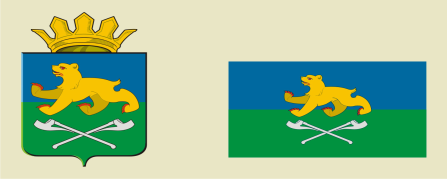 АДМИНИСТРАЦИЯ СЛОБОДО-ТУРИНСКОГОМУНИЦИПАЛЬНОГО РАЙОНАПОСТАНОВЛЕНИЕ АДМИНИСТРАЦИЯ СЛОБОДО-ТУРИНСКОГОМУНИЦИПАЛЬНОГО РАЙОНАПОСТАНОВЛЕНИЕ от 09.09.2019№ 382-НПАс. Туринская Слободас. Туринская Слобода                          Объект                          ХарактеристикиНаименование (отдельно стоящее, встроенное, пристроенное, 
встроенно-пристроенное, подвальное, наземное, этаж)       Местонахождение (адрес):                                  Улица                                                     N дома                                                    Корпус                                                    Иное описание местоположения                              Площадь, кв. м                                            